ТЕРРИТОРИАЛЬНАЯ ИЗБИРАТЕЛЬНАЯ КОМИССИЯ
ГОРОДА УССУРИЙСКА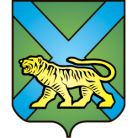 РЕШЕНИЕ г. УссурийскОб образовании группы контроля за использованием ГАС «Выборы»в территориальной избирательной комиссиигорода Уссурийска на выборахПрезидента Российской Федерации	Руководствуясь статьей 74 Федерального закона «Об основных гарантиях избирательных прав и права на участие в референдуме граждан Российской Федерации», статьей 80 Федерального закона «О выборах Президента Российской Федерации», территориальная избирательная комиссия города УссурийскаРЕШИЛА:Образовать группу контроля за использованием ГАС «Выборы» в территориальной избирательной комиссии города Уссурийска на выборах Президента Российской Федерации в следующем составе:Разместить настоящее решение на официальном сайте администрации Уссурийского городского округа в разделе «Территориальная избирательная комиссия города Уссурийска» в информационно-телекоммуникационной сети «Интернет».Председатель комиссии                                                              О.М. Михайлова Секретарь комиссии				    			       С.В. Хамайко12 марта 2018 года                       № 70/620Божко Надежда Михайловначлен территориальной избирательной комиссии города Уссурийска с правом решающего голоса;Кононенко Евгения Петровначлен территориальной избирательной комиссии города Уссурийска с правом решающего голоса.